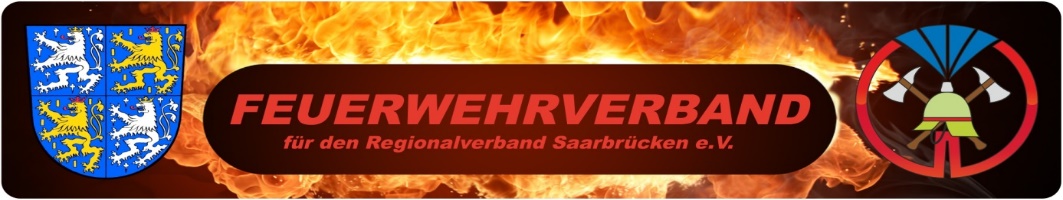 	                    MaterialanfrageFeuerwehr:  Löschbezirk: Veranstaltung: Datum der Veranstaltung: Zeit von/bis: Ansprechpartner: Telefon:  E-Mail: Datum:    Unterschrift: ________________________________________________________________________________________________________________Anhänger Information	KühlanhängerHüpfburg Feuerwehr	Faltzelt rot 4x6mBrandsimulationsanlage	Zelt 4x6m StandardBrandschutzerziehungskoffer	SoundanlageFunkgerätekoffer	Brandpuppe FritzBanner/Fahnen	 Verkehrsleitkegel 50cm  Rauchhaus	 Buttonmaschine Spritzwand							 KFZ Citroen BerlingoDetails/Zubehör	Unbedingt Ausfüllen	Der Termin wird angenommen: 	Der Termin muss Abgelehnt werden:  Unterschrift: _____________________ 	Datum: 